ЧЕРКАСЬКА ОБЛАСНА РАДАР І Ш Е Н Н Я_____________                                                                               № ___________ПРОЄКТПро зміну найменуванняЧЕРКАСЬКОГО МУЗИЧНОГО УЧИЛИЩАІМ. С.С. ГУЛАКА-АРТЕМОВСЬКОГОВідповідно до статті 43 Закону України "Про місцеве самоврядування
в Україні", статті 16 Закону України "Про державну реєстрацію юридичних осіб, фізичних осіб-підприємців та громадських формувань", пункту 3
частини першої статті 28 Закону України "Про вищу освіту", враховуючи лист Черкаського музичного училища ім. С.С. Гулака-Артемовського від 04.10.2019 № 426, обласна рада в и р і ш и л а:1. Змінити найменування ЧЕРКАСЬКЕ МУЗИЧНЕ УЧИЛИЩЕ
ІМ. С.С. ГУЛАКА-АРТЕМОВСЬКОГО на ЧЕРКАСЬКИЙ МУЗИЧНИЙ КОЛЕДЖ ІМ. С.С. ГУЛАКА-АРТЕМОВСЬКОГО.2. Встановити, що ЧЕРКАСЬКИЙ МУЗИЧНИЙ КОЛЕДЖ
ІМ. С.С. ГУЛАКА-АРТЕМОВСЬКОГО є правонаступником прав та обов’язків ЧЕРКАСЬКОГО МУЗИЧНОГО УЧИЛИЩА ІМ. С.С. ГУЛАКА-АРТЕМОВСЬКОГО.3. Контроль за виконанням рішення покласти на постійну комісію обласної ради з питань комунальної власності, підприємництва та регуляторної політики.Голова		А. ПІДГОРНИЙ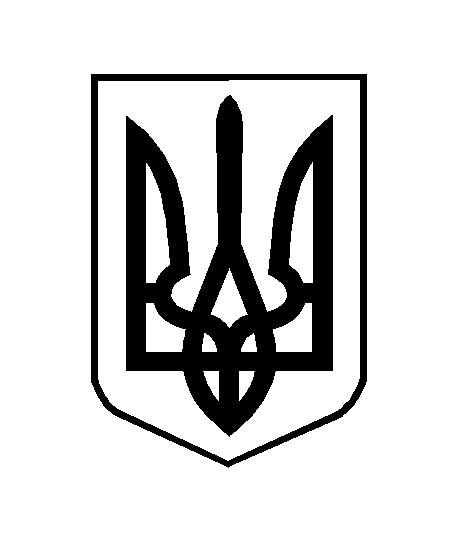 